Departamento: Trabajo Social Carrera: Lic. en Trabajo SocialAsignatura: TRABAJO SOCIAL Y SALUD Código/s: 6949Plan de Estudio: Septiembre, 2013Curso: 5to. AñoComisión: ÚnicaRégimen de la asignatura: Cuatrimestral (1er. Cuatrimestre)  Asignación horaria semanal: 4 (cuatro) horas -clases teórico prácticas- Asignación horaria total: 60 (sesenta) horasProfesor Responsable a cargoLic. Saavedra Leticia Andrea (JTP Semi exclusiva)Integrantes del equipo docenteMgter. Liliana Tarditi (Prof. Adjunta Semi exclusiva); Lic. Paula Gariglio (JTP Semi exclusiva) Adscripta: Lic. Ana Luz Pomilio;  Ayudante de segunda ad-honorem: Est. Daiana Bustos Año académico: 2021Lugar y fecha: 07 de Abril de 2021Debido a la situación del contexto actual “Pandemia por el Virus Covid-19” declarado por la Organización Mundial de la Salud el 11 de marzo de 2020 (OMS) y considerando las distintas normativas que posteriormente establecieron un marco de excepcionalidad -actualmente distanciamiento social, preventivo y obligatorio además de resoluciones del Ministerio de Educación de la Nación, resolución rectoral UNRC y considerando los espacios prioritarios que establecen el protocolo de trabajo seguro de una UNRC como así también la  Facultad de Cs. Humanas; es así que la asignatura se dictará de manera virtual, “no presencial”. 1. FUNDAMENTACIÓNEl presente programa se sitúa en el 5to. Año de la Carrera Lic. Trabajo Social de la Facultad Ciencias Humanas de la Universidad Nacional de Río Cuarto. La asignatura corresponde al Área Epistemológica de Integración Disciplinar y Prácticas del Trabajo Social y, desde dicha estructura, le concierne integrarse a la asignatura Práctica Integrada III, correspondiente al mismo año de cursado, como así también a las Asignaturas Electivas I y II, cuando por su contenido se relacione con el campo de la Salud. En la actualidad existen numerosos autores y experiencias en salud tanto relatadas por Trabajadores Sociales como así también por trabajadores de la salud de otras disciplinas, por lo que el perfil de la asignatura se nutre de un amplio contenido teórico, siempre compartiendo una mirada integradora del sujeto y pretendiendo así también abordar el campo de la salud. La cátedra pretende abordar a la salud como “campo de la salud” y se espera que los estudiantes logren identificar, problematizar y desnaturalizar las diferentes configuraciones del sistema de salud, a través de la lectura de problemáticas y desafíos que enfrentan, concepciones de salud, intereses en lucha, capitales en juego, perfiles epidemiológicos, rol del estado, rol de los agentes de salud, sectores de salud, entre otros.Trabajo Social y Salud pretende ser un espacio de reflexión sobre concepciones teóricas-metodológicas que subyacen en la intervención profesional, como así también en la gestión de programas, proyectos y acciones que contribuyan a mejorar las acciones en salud y la ampliación del acceso en salud. La asignatura pretende contribuir al Perfil del Estudiante, referido en el Plan de Estudio, puntualmente en el dominio de los fundamentos epistémico-metodológicos para intervenir en diferentes escenarios y espacios-gubernamentales y no gubernamentales, al análisis crítico de problemas sociales que emergen en el complejo entramado de relaciones sociales, como así también a la construcción del campo problemático sobre el cual pensar e implementar estrategias y alternativas de transformación social, desde el Paradigma de Sujeto de Derechos. 2. OBJETIVOSGeneral: CONTRIBUIR A GENERAR HERRAMIENTAS DE ANÁLISIS Y REFLEXIÓN QUE LE PERMITAN A LXS ESTUDIANTES ABORDAR LA COMPLEJIDAD DEL CAMPO DE LA SALUD, COMO ASÍ TAMBIÉN CONOCER INTERVENCIONES DE LXS TRABAJADORES SOCIALES  EN DICHO CAMPO. Específicos:Que lxs estudiantes puedan reflexionar acerca de: Las categorías de análisis sobre concepciones de salud- enfermedad-cuidado y  determinantes de salud. El sistema de salud en Argentina,  lxs aportes de salud colectiva en América Latina y el papel del estado.  Concepción de Sujeto de Derechos en el campo de la salud. Intervenciones específicas de trabajadores sociales y normativa vigente en el campo de salud. 3. CONTENIDOS UNIDAD N°1: “CONTEXTUALIZANDO LA SALUD”Conceptos de Salud-Enfermedad. Historia social de la enfermedad. El sistema de salud en Argentina. Determinaciones sociales de la salud. Inequidad y Desigualdad en Salud. Emergencia Sanitaria por Covid-19. La salud desde un enfoque de género. Prevención y Promoción de la Salud. Estrategia de Atención Primaria de la Salud (APS). Intervenciones de trabajadores sociales.  Bibliografía Unidad 1 : Ase, Ivan y Burijovich, Jacinta. (2009). “La estrategia de la Atención Primaria de la Salud: ¿Progresividad o regresividad en el derecho a la salud? En: Salud Colectiva Año 5 Nº 1:27-47. Lanús. Carmody, Carina.(2016) ¿Qué salud promovemos? Una reflexión sobre el esquivo concepto de salud en las actuales propuestas de promoción de la salud. En La intervención del estado en lo social ¿Desde un enfoque de derechos? Verbauwede, Viviana y Zabinski Ruben. Ed Fundación La hendija. Paraná. Entre Ríos. Disponible en: file:///C:/Users/ls_97/Desktop/MIS%20DOCUMENTOS/TS%20Y%20SALUD/material%20teorico/carmody__carina__2016___que_salud_promovemos__una_reflexion_sobre_el_esquivo_concepto_de_salud_en_las_actuales_propuestas_de_promocion_de_salud_.pdfCzeresnia, Dina. (2006) “El concepto de salud y la diferencia entre prevención y promoción”. En: “Promoción de la Salud Conceptos, reflexiones, tendencias”. Czeresnia, Dina y Machado de Freitas C. Compiladores. Lugar Editorial. Buenos Aires. De Lellis, Martin (2015) Compilador.  Perspectivas en Salud Pública y Salud Mental. En Colección Salud Comunitaria. Ediciones Nuevos Tiempos. Bs. As. López, Susan y Michelli Virginia (compiladoras, 2014). Problematizando la Salud. Aportes conceptuales y experiencias de trabajo en territorio desde la perspectiva de la Medicina Social /Salud Colectiva. Capitulo N°1. Cátedra de Medicina Social /Salud Colectiva Facultad de Trabajo Social, Universidad Nacional de la Plata. Disponible en: file:///C:/Users/ls_97/Desktop/MIS%20DOCUMENTOS/TS%20Y%20SALUD/comparte%20liliana/Libro%20Salud%20UNLP%20(1).pdfPombo, María Gabriela. (2012). “La inclusión de la perspectiva de género en el campo de la salud. Disputas por la (des) politización del género.” En: Margen Nº 66. Buenos Aires. Disponible en : https://www.margen.org/suscri/margen66/06_pombo.pdfLey 27499  de 2019: LEY MICAELA DE CAPACITACIÓN OBLIGATORIA EN GÉNERO PARA TODAS LAS PERSONAS QUE INTEGRAN LOS TRES PODERES DEL ESTADO .e. 10/01/2019 N° 1607/19 v. 10/01/2019. Congreso de la Nación Argentina. Disponible en: https://www.argentina.gob.ar/normativa/nacional/ley-27499-318666/textoRovere, Mario. (2011)  “La salud en la Argentina. Alianzas y conflictos en la construcción de un modelo injusto” Facultad de Ciencias Sociales UNER. Disponible en:  http://www.fcs.uner.edu.ar/maestriasfc/Articulos/DeCIDes%20-%20La%20esquina%20del%20sur.pdfStolkiner Alicia (2009). “El sector de salud en la Argentina: ¿Qué pasó luego de la reforma neoliberal de los 90 y la crisis del 2001?”. Publicado en: XV Conference of International Association of Health Policy, XXXVIII Annual Meeting on Public Health Services Debate. Toledo, (Spain). Bibliografía Complementaria: Berlinguer, Giovanni. (1994) La Enfermedad. Lugar Editorial. Buenos Aires.Bourdieu, Pierre (1995). “La lógica de los campos.” Entrevista en Revista Zona. CARTA DE OTAWA PARA LA PROMOCION DE LA SALUD en: http://www.cepis.ops-oms.org/bvsdeps/fulltext/conf1.pdf.Castellanos, Pedro Luis (1990). Sobre el concepto de Salud-Enfermedad. Descripción y explicación de la situación de salud. Boletín Epidemiológico, OPS 1990 Vol. 10 N°4. Disponible en: http://www.ccgsm.gob.ar/areas/salud/dircap/mat/matbiblio/castellanos.pdfTesta, Mario (2009) “Pensar en Salud”.  Atención ¿Primaria o Primitiva? De Salud Pág. 161- 176. Ed. Lugar Editorial. Bs. As. Argentina. UNIDAD N°2“CAMPO DE SALUD. PROCESO SALUD-ENFERMEDAD-CUIDADOS”Noción de campo de salud. Salud Colectiva. Conceptualización del Proceso Salud-Enfermedad-Atención al Proceso Salud Enfermedad Cuidados (PSEAC). Concepción de sujeto. El cuidado como objeto de las políticas sociales. Intervenciones de trabajadores sociales. Bibliografía Unidad 2:Carballeda Alfredo (2020) "Apuntes sobre la intervención del Trabajo Social en tiempos de pandemia de Covid-19". Publicada por Colegio de Trabajadores Sociales de Pergamino-Colón CTS y Revista Margen. Disponible en: https://www.margen.org/pandemia/textos/carballeda2020.pdf?fbclid=IwAR1zKHHLwMWNFZvdsT4e3sSX2iraKYp4TVMKIFAs8NgaXMpnPZ6ijyu9T60 Escudero, José C. (2011). “Sobre la Salud Colectiva.” En: Voces en el Fenix.  Año 2, Nº 7. En Estado Crítico. Agosto de 2011. Facultad de Ciencias Económicas- UBA. www.vocesenelfenix.comKrmpotic, Claudia Sandra (2011). La concepción de sujeto en la trama de la política social. Disponible en: http://www.academia.edu/1500747/_La_concepci%C3%B3n_de_sujeto_en_la_trama_de_la_pol%C3%ADtica_social_Krmpotic_C Krmpotic, Claudia Sandra (2016). El cuidado como objeto de políticas sociales. Su actual problematización en el contexto latinoamericano. Disponible en: file:///C:/Users/ls_97/Downloads/1381-5096-1-PB.pdfCarballeda, Alfredo. La intervención  en lo Social, las Problemáticas Sociales Complejas y las Políticas Públicas. Disponible en: http://www.margen.org/carballeda/Problematicas%20sociales.pdfMichalewicz A., Pierri C., Ardila-Gómez S., (2014) Del proceso de Salud/Enfermedad/Atención al proceso Salud/Enfermedad/Cuidado: Elementos para su conceptualización. Universidad Nacional de Bs.As. Facultad de Psicologia, Anuarios de Investigaciones, Volumen XXI.Pérez, R. (2017) ¿Enfermedad mental o sufrimiento psíquico? La disputa por la noción de sujeto y subjetividad. En: Salud Mental, Comunidad y Derechos Humanos (pp.109-128). Montevideo: Psicolibros- Espacio Interdisciplinario. Stolkiner Alicia  (2015). “Derechos humanos y salud desde el pensamiento médico social/salud colectiva latinoamericano”.  En el libro La enfermedad de los sistemas de salud: miradas críticas y alternativas, Ed. Dr. Jaime Llambías- Wolff, RIL editores – Chile (1ª ed), 2015. ISBN 978-956-01-0175-4 y York University Bookstore, Ontario, Canadá (2ª ed) ISBN 978-1-77221-2. Spinelli, Hugo (2010). Las dimensiones del campo de la salud en Argentina. En Salud Colectiva: N°18. Disponible en http://www.unlp.edu.ar/saludcolectiva/revista18/3.pdfLey Nacional N° 26.150  CREACIÓN DEL PROGRAMA NACIONAL DE EDUCACIÓN SEXUAL INTEGRAL Fecha de promulgación: 04/10/2006, Ministerio de Justicia y Derechos Humanos, Presidencia de la Nación. Disponible en: http://servicios.infoleg.gob.ar/infolegInternet/anexos/120000-124999/121222/norma.htmBibliografía Complementaria: Gattino, S. (2013). Paradigma del cuidado: una nueva mirada para pensar las políticas de protección social y las estrategias de intervención. Villa María: Universidad Nacional de Villa María.López, Susan y Michelli, Virginia.(2016) “Tendencias a la refamiliarizacion en las políticas de cuidado. Un análisis desde la perspectiva de Medicina Social/Salud Colectiva”. XIV Congreso Latinoamericano de Medicina Social y Salud Colectiva.25. Asunción. Paraguay DISPONIBLE EN: http://www.trabajosocial.unlp.edu.ar/uploads/docs/lopez_michelli.pdfUNIDAD N°3“EL CAMPO DE LA SALUD, TRAYECTORIAS Y POSIBILIDADES DE INTERVENCIÓN”La epidemiología como herramienta de lxs  trabajadores sociales para la construcción de Políticas en Salud: Epidemiología Crítica. El rol de lxs  trabajadores sociales en problemáticas sociales  y en distintos dispositivos en el campo de la salud. Emergencia Sanitaria por Covid-19.  La intervención Profesional como práctica emancipadora. Incumbencias Profesionales. Bibliografía Unidad N°3: Crossetto R, Bilavcik C, Paviolo M.A. (2014): El desarrollo de la profesión de Trabajo Social en el campo de la salud pública en la Ciudad de Córdoba –Historia y actualidad. Disponible en: https://issuu.com/faapss/docs/crosetto_bilavcik_y_pavioloCazzaniga, Susana (2002) Trabajo Social e Interdisciplina: la cuestión de los equipos de salud. Revista Margen Edición N°27. Disponible en: http://www.fhycs.unam.edu.ar/carreras/wp-content/uploads/2017/03/Trabajo-Social-e-interdisciplina-autor-SUSANA-CAZZANIGA.pdfGarmedia O., De Biasi S., Castiglia L., De Vincenzo N., Mancini M.S., Moreira V. (2012) Intervenciones de Trabajo Social en el Área de Salud (compilado). Ciudad Autónoma de Bs.As. Espacio Editorial.Hernández, Luis Jorge (2009) Que critica la epidemiología crítica: una aproximación a la mirada de Naomar Almeida Filho. Boletín del Observatorio en Salud Vol. 2, No. 4. Universidad Nacional de Colombia. Menéndez, Eduardo L. (2008) Epidemiología sociocultural: propuestas y posibilidades Región y Sociedad, vol. XX, núm. 2 Esp., pp. 5-50 El Colegio de Sonora Hermosillo, México. Re María Cecilia, García Electtore Paola, Pruneda Paz Clementina y  Lerussi Romina. (2007) “Promoción Comunitaria”. Salud Sexual y Reproductiva entre mujeres. 1era. Edición  Bs.As.: Espacio Editorial. Testa, Mario (2007) Decidir en Salud. Disponible en: http://www.scielo.org.ar/scielo.php?script=sci_arttext&pid=S1851-82652007000300003 Presidencia de la Nación, Ministerio de Salud (2014) Consejería en Salud Sexual y Salud Reproductiva: Propuesta de Diseño, Organización e Implementación. Documentos de Trabajo. Ciudad Autónoma de Bs.As.Fernández AM, Tajer D "Los Abortos y sus significaciones imaginarias: dispositivos políticos sobre los cuerpos de las mujeres" En Entre el Derecho y la Necesidad: Realidades y Coyunturas del Aborto” Checa S (comp.) Edit Paidós, 2006, ISBN 950-12-4537-3Ley Nacional Nº 27.610 - Acceso a la Interrupción Voluntaria del Embarazo (IVE), obligatoriedad de brindar cobertura integral y gratuita. Vigencia en territorio argentino: 24/01/2021. Disponible en: https://www.boletinoficial.gob.ar/detalleAviso/primera/239807/20210115. Consultado el día 05/04/2021 a las 22hs. Bibliografía Complementaria: Ley Federal de Trabajo Social N°27.072. Año 2014. Disponible en: http://www.trabajosocial.unlp.edu.ar/uploads/docs/ley_federal_del_trabajo_social.pdfFilho Naomar de Almeida (1993) Epidemiología sin números Una introducción crítica a la ciencia epidemiológica. Serie PALTEX para ejecutores de programas de salud N" 28 ORGANIZACIÓN PANAMERICANA DE LA SALUD Oficina Sanitaria Panamericana, Oficina Regional de la ORGANIZACIÓN MUNDIAL DE LA SALUD 525 Twenty-third Street, N.W. Washington, D.C. 20037, E.U.A.Colegio de Profesionales de Servicio Social de la Provincia De Córdoba. Código de Ética. Córdoba. http://www.cpsscba.org/principales/codigo%20de%20etica-08.pdfPresidencia de la Nación, Ministerio de Salud (2014) Consejería en Salud Sexual y Salud Reproductiva: Propuesta de Diseño, Organización e Implementación. Documentos de Trabajo. Ciudad Autónoma de Bs.As. López, Susan y Michelli Virginia (compiladoras, 2014). Problematizando la Salud. Aportes conceptuales y experiencias de trabajo en territorio desde la perspectiva de la Medicina Social /Salud Colectiva. Capitulo N°2 y 3. Cátedra de Medicina Social /Salud Colectiva Facultad de Trabajo Social, Universidad Nacional de la Plata. Disponible en: file:///C:/Users/ls_97/Desktop/MIS%20DOCUMENTOS/TS%20Y%20SALUD/comparte%20liliana/Libro%20Salud%20UNLP%20(1).pdfTesta, Mario  (2009) “Pensar en Salud”.  Ed. Lugar Editorial. Bs. As. Argentina. 4. METODOLOGÍA DE TRABAJO Se propone realizar el abordaje del programa de la asignatura desde “modalidad virtual” a través de dispositivos tales como: armado de presentaciones en formato power point, audios explicativos, placas de presentación, videoconferencias a través de la plataforma del  Meet google  y actividades prácticas que promuevan la reflexión e intercambio de ideas. La plataforma Evelia UNRC  es la propuesta de la cátedra para mantener el contacto con lxs estudiantes, como así también promover el intercambio a través del Foro. Utilización de estrategias y/o herramienta asincrónica como así también sincrónicas. Clases expositivas sobre los contenidos teóricos de cada Unidad Temática. Las mismas podrán incluir al menos una propuesta de trabajo práctico áulico para acompañar el desarrollo conceptual. Exposición de trabajos prácticos.  Instancias evaluativasTrabajo práctico domiciliario.  Se habilitó el espacio de Clases de Consulta por Videoconferencia, habiendo sido solicitado por los alumnos vía email. 5. EVALUACIÓNAdscribiendo a la evaluación como modalidad de valoración del proceso se apela a diferentes instancias y modalidades de evaluación. ● 2 Trabajos Prácticos Domiciliarios: Primera instancia el 05/05/2021. Recuperatorio previsto para el 26/05/2021. Segunda instancia el 09/06/2021. Recuperatorio previsto para el 23/06/2021. En el caso de los exámenes finales serán orales y se podrá iniciar con un tema para el cual  se requiere la integración de contenidos vistos en la asignatura.  5.1. REQUISITOS PARA LA OBTENCIÓN DE LAS DIFERENTES CONDICIONES DE ESTUDIANTE (Según consta en resolución C.S. 120 /2017)Alumnos Regulares-Dos instancias evaluativas aprobadas con cinco o más. -Cada instancia evaluativa tendrá un recuperatorio. Alumnos PromocionalesObtener una calificación promedio de 7 puntos sin registrar instancias evaluativas con notas inferiores a cinco puntos. Recuperar cada instancia evaluativa, definida como requisito para la obtención de la promoción, cualquiera sea la calificación obtenida. Aprobar la Defensa Oral de un trabajo integrador vinculado con los Trabajos Prácticos Domiciliarios, manteniendo o superando la nota de 7. Instancia de Coloquio: 07/07/2021. Alumno VocacionalLas condiciones del cursado son las mismas que las expuestas para alumnos regulares y/o promocionales. HORARIOS DE CLASES Día: Miércoles de 18:30 a 21:30hs.Lugar: Aula Virtual Google Meet. Aula del Evelia -UNRC.  HORARIO DE CONSULTAS:Día: Lunes de 19hs a 21hs. Lic. Leticia Saavedra; Mgter. Liliana Tarditi y Lic. Gariglio Paula. Solicitar y confirmar a través del email de la Cátedra: trabsocial.salud@gmail.com Lugar: Google MeetCRONOGRAMA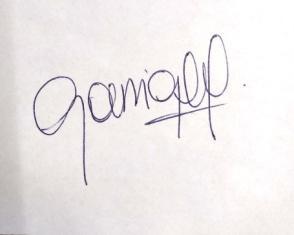 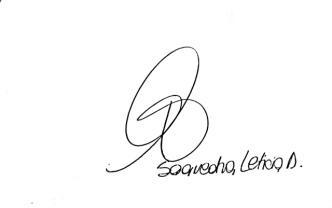 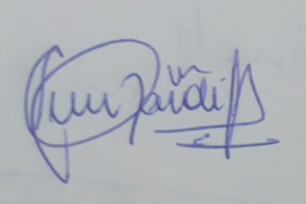 Lic. Paula GariglioLic. Leticia Saavedra Prof. Mgter. Liliana Tarditi